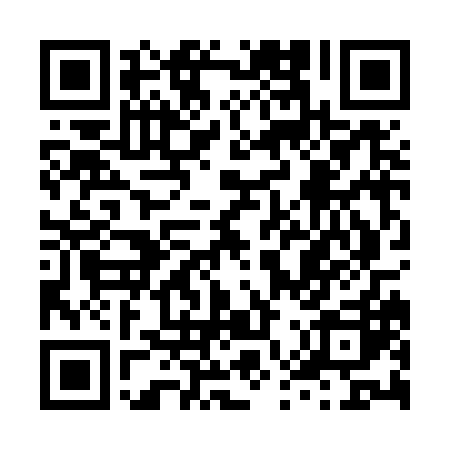 Prayer times for Bad Alexandersbad, GermanyWed 1 May 2024 - Fri 31 May 2024High Latitude Method: Angle Based RulePrayer Calculation Method: Muslim World LeagueAsar Calculation Method: ShafiPrayer times provided by https://www.salahtimes.comDateDayFajrSunriseDhuhrAsrMaghribIsha1Wed3:285:481:095:118:3110:412Thu3:245:461:095:118:3310:443Fri3:215:441:095:128:3410:474Sat3:185:421:095:128:3610:505Sun3:155:411:095:138:3710:526Mon3:125:391:095:138:3910:557Tue3:095:371:085:148:4010:588Wed3:055:361:085:158:4211:019Thu3:025:341:085:158:4311:0410Fri2:595:331:085:168:4511:0711Sat2:555:311:085:168:4611:1012Sun2:535:301:085:178:4811:1313Mon2:525:281:085:178:4911:1614Tue2:525:271:085:188:5111:1715Wed2:515:251:085:198:5211:1716Thu2:515:241:085:198:5311:1817Fri2:505:231:085:208:5511:1918Sat2:505:211:085:208:5611:1919Sun2:495:201:085:218:5711:2020Mon2:495:191:095:218:5911:2021Tue2:485:181:095:229:0011:2122Wed2:485:171:095:229:0111:2223Thu2:485:161:095:239:0311:2224Fri2:475:141:095:239:0411:2325Sat2:475:131:095:249:0511:2326Sun2:475:121:095:249:0611:2427Mon2:465:111:095:259:0711:2528Tue2:465:111:095:259:0811:2529Wed2:465:101:095:269:1011:2630Thu2:455:091:105:269:1111:2631Fri2:455:081:105:269:1211:27